Medienkommentar 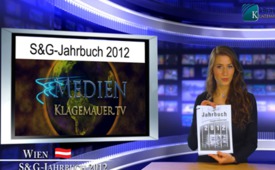 S&G-Jahrbuch 2012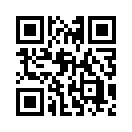 S&G-Jahrbuch 2012Heute hat uns bei Klagemauer-TV etwas Faszinierendes erreicht, nämlich das S&G-Jahrbuch von 2012. Hierbei geht es um eine geordnete Sammlung aller S&G-Ausgaben vom Jahre 2012. S&G, kurz Stimme und Gegenstimme genannt – eine Handexpress-Zeitung vom Volk für das Volk, die besser informiert über brisante und aktuelle Themen. Unserer Arbeit als Klagemauer-TV wurde nun das Jahrbuch 2012 freigegeben und wir dürfen es Ihnen heute hier in Wien vorstellen. Ich möchte Ihnen nun zeigen wie einfach und effizient Sie damit arbeiten können. Anhand des brandaktuelles Beispiel, das wir eben gerade aus dem Studio Wien gesehen haben: 
Nachdem nun das oberste Gericht der USA in dem Patentstreit zwischen dem Agrar-Chemie-Konzern Monsanto und einem Kleinbauern nun definitiv dem Monsanto-Riesen den Rücken gestärkt hat, nehmen wir sogleich unser neues S&G Jahrbuch 2012 zur Hand. Hier können wir nun bequem das Stichwortregister aufschlagen und den Fall Monsanto unter folgenden Ausgab-Nummern in seinem erschütternden Gesamtzusammenhang studieren: S&G 2012 – Nr. 2, 4, 7, 8, 9, 10, 34, 35, 39, 41, 44, 47, 48, 57. [Insert].
Wenn wir das tun, stellen wir leicht fest, was für ein völkerbedrohendes und unfassbar kriminelles Unternehmen das oberste Gericht der USA soeben gedeckt hat. Und nun können auch Sie mit diesem Jahrbuch arbeiten, denn exklusiv haben wir für alle Klagemauer-TV-Zuschauer die Bewilligung erhalten dieses Jahrbuch zu veröffentlichen, nämlich unter www.S-und-G.info. So haben auch Sie, meine Damen und Herren, zu fast jedem Thema im Nu eine Gesamtschau erstellt: Einfach hinten im Jahrbuch das Stichwort- und Personenregister aufschlagen unter … M …wie „Monsanto“ – in allen S&G-Ausgaben kurz die passendsten Artikel ablichten … neu zusammenstellen … kopieren … fertig! Und das bei jedem gewichtigen Thema. 
Meine Damen und Herren, gewinnen auch Sie dieses Jahrbuch lieb und verteilen Sie die S&G allerorts. Denn wenn „oberste“ Gerichte versagen, muss sich das Volk wieder über sie erheben – und Sie können den ersten Schritt machen – mit der S&G! Also, machen Sie mit und schauen Sie rein auf www.S-und-G.info.von Author ???Quellen:---Das könnte Sie auch interessieren:#Medienkommentar - www.kla.tv/MedienkommentareKla.TV – Die anderen Nachrichten ... frei – unabhängig – unzensiert ...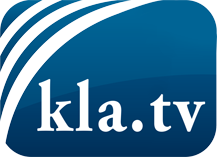 was die Medien nicht verschweigen sollten ...wenig Gehörtes vom Volk, für das Volk ...tägliche News ab 19:45 Uhr auf www.kla.tvDranbleiben lohnt sich!Kostenloses Abonnement mit wöchentlichen News per E-Mail erhalten Sie unter: www.kla.tv/aboSicherheitshinweis:Gegenstimmen werden leider immer weiter zensiert und unterdrückt. Solange wir nicht gemäß den Interessen und Ideologien der Systempresse berichten, müssen wir jederzeit damit rechnen, dass Vorwände gesucht werden, um Kla.TV zu sperren oder zu schaden.Vernetzen Sie sich darum heute noch internetunabhängig!
Klicken Sie hier: www.kla.tv/vernetzungLizenz:    Creative Commons-Lizenz mit Namensnennung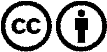 Verbreitung und Wiederaufbereitung ist mit Namensnennung erwünscht! Das Material darf jedoch nicht aus dem Kontext gerissen präsentiert werden. Mit öffentlichen Geldern (GEZ, Serafe, GIS, ...) finanzierte Institutionen ist die Verwendung ohne Rückfrage untersagt. Verstöße können strafrechtlich verfolgt werden.